6月期　津田沼校休日スクールのお知らせ2020年6月の休日スクールのご案内となります。たくさんのご参加をお待ちしております！！【　日　程　1　】　2020年6月6日（土）【　日　程　2　】　2020年6月7日（日）【　日　程　3　】　2020年6月13日（土）【　日　程　4　】　2020年6月20日（土）【　日　程　5　】　2020年6月21日（日）【　日　程　6　】　2020年6月28日（日）※全日程において定員人数等の変更がある場合はブログ等にてお知らせ致します。※6月6日(土)、7日(日)、13日(土)は対人練習を行わない予定です。以降の日程は情勢により判断致します。※6月6日(土)、13日(土)、20日(土)のU-4とU-5.6は同一コートでそれぞれ開催致します。※振替分1回消化で無料参加が可能です。※市川校・市川コルトンプラザ校・若葉殿山校在籍者分の振替も受講可能と致します。※お支払いは当日フロントにてお願い致します。※駐車券の発行は一度の支払いで\2,000-（税抜き）以上のお支払いで可能となりますので、予めご了承ください。※当分の間は保護者様の観覧は禁止と致します。施設外での待機にご協力をお願い致します。※U-4、U-5.6の保護者様は観覧可能です。観覧時はマスクの着用を必須と致します。【　場　所　】　マルバサッカースクール津田沼校（KT ESTADIO FUTSALPOINT津田沼）【　対　象　】　スクール生、一般参加者　共に可能【　持ち物　】　シューズ（スパイク不可）、飲料　他各自必要なもの【お申し込み】　tamada-malva@kt-estadio.jp　※先着順　・以下の内容にてメール送信をお願い致します。　　　　　　　　件名「休日6月期　氏名」　　　　　　　　本文「１、氏名（フリガナ）　２、学年（3歳・年少・年中・年長・小学○年生）　３、参加カテゴリー（①～24）※同時複数申込可（ご兄弟分）　４、ご連絡先　５、マルバ所属校（一般参加者の方はチーム名の記載をお願い致します。）６、その他（振替受講希望など※他校在籍者はどの校のいつの分）」【お申込期間】　6月3日（水）20：00　～　各開催日の前日19：00まで※定員に達した場合はキャンセル待ちとさせて頂きます。　キャンセル待ちの方へは空きが出た場合のみご連絡させて頂きます。【　その他　】　お支払いは当日フロントにて現金でのお支払いをお願い致します。キャンセルの場合は前日までにフロントへお電話ください。　　　　　　　　雨天時でも基本的に行います。公共交通機関が停止するような悪天候時には　　　　　　　　中止となる場合がございます。（中止の場合のみ各カテゴリー開催1時間前にKTESTADIOジュニアスクールブログに掲載致します。）【お問合わせ】　KT ESTADIO FUTSALPOINT津田沼（マルバサッカースクール津田沼校フロント）　　　　　　　　047-403-0311　(平日11：00～20：00)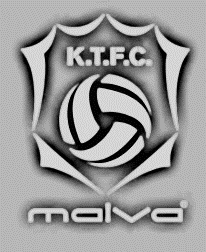 クラス名対象学年時間定員人数対象者参加費（1名）U-43歳・年少12：00～12：406名スクール生・一般参加1,430円U-5.6年中・年長12：00～12：508名スクール生・一般参加1,430円Jr.1小学1.2年生12：50～13：5016名スクール生・一般参加1,740円Jr.2小学3.4年生13：50～14：5032名スクール生・一般参加1,740円Jr.3小学5.6年生14：50～16：0032名スクール生・一般参加1,840円クラス名対象学年時間定員人数対象者参加費（1名）Jr.1小学1.2年生11：30～12：3016名スクール生・一般参加1,740円Jr.2小学3.4年生12：30～13：3016名スクール生・一般参加1,740円Jr.3小学5.6年生13：30～14：4016名スクール生・一般参加1,840円クラス名対象学年時間定員人数対象者参加費（1名）U-43歳・年少12：00～12：406名スクール生・一般参加1,430円U-5.6年中・年長12：00～12：508名スクール生・一般参加1,430円Jr.1小学1.2年生12：50～13：5016名スクール生・一般参加1,740円Jr.2小学3.4年生13：50～14：5032名スクール生・一般参加1,740円Jr.3小学5.6年生14：50～16：0032名スクール生・一般参加1,840円クラス名対象学年時間定員人数対象者参加費（1名）U-43歳・年少12：00～12：406名スクール生・一般参加1,430円U-5.6年中・年長12：00～12：508名スクール生・一般参加1,430円Jr.1小学1.2年生12：50～13：5016名スクール生・一般参加1,740円Jr.2小学3.4年生13：50～14：5032名スクール生・一般参加1,740円Jr.3小学5.6年生14：50～16：0032名スクール生・一般参加1,840円クラス名対象学年時間定員人数対象者参加費（1名）Jr.1小学1.2年生11：30～12：3016名スクール生・一般参加1,740円Jr.2小学3.4年生12：30～13：3016名スクール生・一般参加1,740円Jr.3小学5.6年生13：30～14：4016名スクール生・一般参加1,840円クラス名対象学年時間定員人数対象者参加費（1名）Jr.1小学1.2年生11：30～12：3016名スクール生・一般参加1,740円Jr.2小学3.4年生12：30～13：3016名スクール生・一般参加1,740円Jr.3小学5.6年生13：30～14：4016名スクール生・一般参加1,840円